Ime i prezime: Godina rođenja:     Studijski smjer, godina studija:    Broj osobne iskaznice ili putovnice: Jeste li član koje od udruga (DA ili NE) i koje?   Udruga studenata latinskog jezika "Res Publica“Društvo studenata kroatologije "Cassius"Hrvatski studiji Sveučilišta u ZagrebuBorongajska cesta 83d, 10000 Zagreb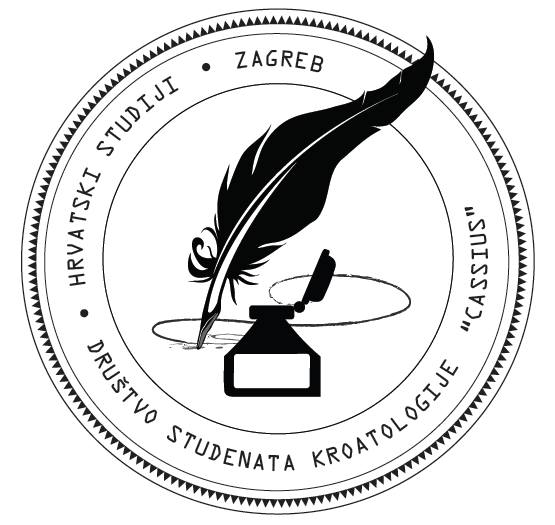 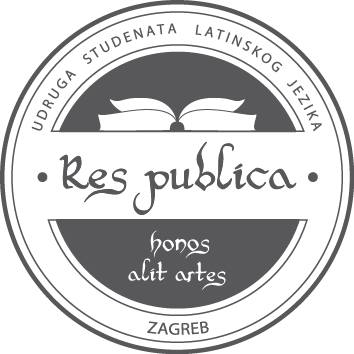 dskcassius@gmail.com						us.respublica@gmail.com